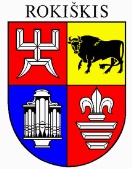 ROKIŠKIO RAJONO SAVIVALDYBĖS ADMINISTRACIJOS DIREKTORIUSĮSAKYMASDĖL VAIKŲ IR JAUNIMO SOCIALIZACIJOS PROGRAMŲ DALINIO FINANSAVIMO2024 m. gegužės 2 d. Nr. AV-288Rokiškis	Vadovaudamasis Lietuvos Respublikos vietos savivaldos įstatymo 34 straipsnio 6 dalies 1 punktu, Vaikų ir jaunimo socializacijos programų dalinio finansavimo tvarkos aprašo, patvirtinto Rokiškio rajono savivaldybės tarybos 2024 m. kovo 28 d. sprendimu Nr. TS-75, 20 punktu ir atsižvelgdamas į Vaikų ir jaunimo socializacijos programų koordinavimo darbo grupės (2024 m. balandžio 29 d. ) siūlymą:	1. P a s k i r s t a u savivaldybės biudžeto lėšas Vaikų ir jaunimo socializacijos programų vykdytojams pagal priedą;	2. P a v e d u Švietimo ir sporto skyriaus vedėjui Aurimui Laužadžiui:	2.1. kontroliuoti programų vykdymą, paskirtų lėšų naudojimo teisėtumą ir ekonomiškumą;	2.2. pasirašyti su Vaikų ir jaunimo socializacijos programų vykdytojais savivaldybės biudžeto lėšų naudojimo sutartis.	Įsakymas per vieną mėnesį gali būti skundžiamas Lietuvos administracinių ginčų komisijos Panevėžio apygardos skyriui (Respublikos g. 62, Panevėžys) Lietuvos Respublikos ikiteisminio administracinių ginčų nagrinėjimo tvarkos įstatymo nustatyta tvarka.Administracijos direktorius							Valerijus RancevasDanutė Kniazytė